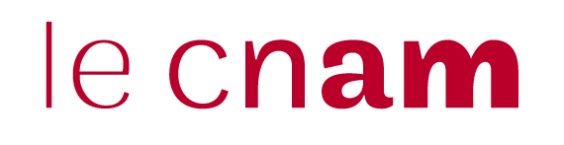 Rapport d’activité à la suite 	 d’une activité professionnelle	 d’un stage (cocher la case adéquate)Licence mention Economieparcours    Analyse Economique et Financière - LG043(ancien code LG037, LG022)CENTRE Cnam :IDENTITE – FORMATION - EXPERIENCEN° de la carte d’auditeur du CNAM :M, Mme, Mlle (nom de jeune fille pour les femmes mariées) : Nom d’usage ou marital : Prénoms : Date et lieu de naissance :  					Nationalité : Adresse : 	Adresse e-mail : Téléphone personnel : Reportez l’intitulé exact en toutes lettres, de votre diplôme ou titre obtenu, le plus élevé :Date de l’obtention : Durée totale de votre expérience professionnelle (en mois):dont durée de votre expérience en rapport avec la mention L3 choisie (commerce international, gestion d’entreprise ou finance) (en mois) : Succession des postes (emplois) occupés, du plus récent au plus ancien. :Précisez le nom de l'entreprise, le poste occupé (celui inscrit sur la fiche de paye, niveau de qualification), la durée de l’activité (e.g. : du 30/03/06 au …) et le type de contrat de travail et s’il est en en rapport l’un des domaines d’expertise de la licence (finance d’entreprise, finance de marché, économie).DESCRIPTION D’EXPERIENCES SIGNIFICATIVES en relation avec l’un des domaines de la licence : finance d’entreprise, finance de marché, analyse économiqueVeuillez lire attentivement l'annexe 2 de ce document qui contient les consignes de rédaction avant de rédiger !EXPERIENCE LA PLUS SIGNIFICATIVE en relation avec un domaine d’expertise choisi (finance d’entreprise, finance de marché, analyse économique)Intitulé du poste /de l’expérience / de la mission (précisez les dates et la durée) : Rédigez ici de façon dactylographiéeContexte du poste /de l’expérience / de la mission (Situez l’activité dans l’organigramme/l’activité de l’entreprise) : Rédigez ici de façon dactylographiéeDescription du poste /de l’expérience / de la mission (Faites une description des tâches que vous avez réalisées, en utilisant le « je ») : Rédigez ici de façon dactylographiéeCompétences mobilisées durant cette activité et mise en relation avec les cours de L3, notamment ceux des domaines d’expertise finance d’entreprise, finance de marché, analyse économique :Rédigez ici de façon dactylographiéePourquoi cette expérience a été la plus significative :Rédigez ici de façon dactylographiéeCourte note bibliographique évoquant 2 ou 3 ouvrages sur lesquels le candidat s’est appuyé pour éclairer un des points théoriques identifiés dans la pratique :Rédigez ici de façon dactylographiéeAUTRE EXPERIENCEFacultatif, à ne remplir que si vous souhaitez valoriser un(e) autre expérience/stage en rapport avec les domaines de la licence (finance d’entreprise, finance de marché, analyse économique)..Intitulé du poste /de l’expérience / de la mission (précisez les dates et la durée) : Rédigez ici de façon dactylographiéeContexte du poste /de l’expérience / de la mission (Situez l’activité dans l’organigramme/l’activité de l’entreprise) : Rédigez ici de façon dactylographiéeDescription du poste /de l’expérience / de la mission (Faites une description des tâches que vous avez réalisées, en utilisant le « je ») : Rédigez ici de façon dactylographiéeCompétences mobilisées durant cette activité et mise en relation avec les cours de L3, notamment ceux des domaines d’expertise finance d’entreprise, finance de marché, analyse économique :Rédigez ici de façon dactylographiéePourquoi cette expérience a été significative :Rédigez ici de façon dactylographiéeCourte note bibliographique évoquant 2 ou 3 ouvrages sur lesquels le candidat s’est appuyé pour éclairer un des points théoriques identifiés dans la pratique :Rédigez ici de façon dactylographiéeAUTRE EXPERIENCEFacultatif, à ne remplir que si vous souhaitez valoriser un(e) autre expérience/stage en rapport avec les domaines de la licence (finance d’entreprise, finance de marché, analyse économique)..Intitulé du poste /de l’expérience / de la mission (précisez les dates et la durée) : Rédigez ici de façon dactylographiéeContexte du poste /de l’expérience / de la mission (Situez l’activité dans l’organigramme/l’activité de l’entreprise) : Rédigez ici de façon dactylographiéeDescription du poste /de l’expérience / de la mission (Faites une description des tâches que vous avez réalisées, en utilisant le « je ») : Rédigez ici de façon dactylographiéeCompétences mobilisées durant cette activité et mise en relation avec les cours de L3, notamment ceux des domaines d’expertise finance d’entreprise, finance de marché, analyse économique :Rédigez ici de façon dactylographiéePourquoi cette expérience a été significative :Rédigez ici de façon dactylographiéeCourte note bibliographique évoquant 2 ou 3 ouvrages sur lesquels le candidat s’est appuyé pour éclairer un des points théoriques identifiés dans la pratique :Rédigez ici de façon dactylographiéeAnnexe 1 : Niveau du diplôme :Niveau I : 	3ème cycle universitaire, diplôme d’ingénieur, d’école supérieure de commerce…Niveau II : 	2ème cycle d’études supérieures = bac + 3 ou 4Niveau III : 	1er cycle d’études supérieures = bac + 2Niveau IV :	bac, brevet professionnel…Niveau V :	CAP, BEPAnnexe 2 : Consignes pour remplir le feuillet F2Le rapport en lui-même, c'est-à-dire le feuillet F2, doit être rédigé en environ 25 pages (hors annexes éventuelles).Les élèves souhaitant valider la licence Analyse Economique et Financière (LG043, anciennement LG037 ou LG022) doivent témoigner d’une expérience en lien avec les domaines de la licence. Cette expérience peut être acquise au niveau de champs professionnels divers dont une partie est listée ci-après. Le candidat doit respecter les rubriques préétablies du feuillet F2, ainsi que la police (Arial 11 points ou Times New Roman 12 points en interligne simple). Le candidat commence par la présentation détaillée de son expérience la plus significative dans les métiers de la licence. Il importe à l’auditeur de bien préciser en quoi cette expérience a été significative pour lui : importance du chantier ou du projet... ; importance de son engagement dans ce travail... ; ce travail a permis de découvrir des technologies et de se les approprier..., ce travail a pu être l'occasion d'acquérir de nouvelles compétences, de faire évoluer des compétences, etc. Il lui importe de démontrer que l’expérience acquise correspond bien au contenu du diplôme dont la validation est demandée et de mettre en avant les compétences acquises dans ce domaine, ainsi que de montrer une capacité d’analyse et de réflexion concernant les différents thèmes choisis. Il est évident que les thèmes d’expérience sont ciblés sur certains aspects et ne pourront couvrir tous les domaines d’enseignement. Des annexes peuvent compléter le rapport de l’auditeur sur son expérience la plus significative. Le candidat présente ensuite s'il le souhaite d’autres expériences de manière plus succincte (sans annexes) toujours en lien avec la licence.Les différentes sections du rapport sont constituées de la façon suivante :Intitulé du poste / de l'expérience / de la mission 
Il s’agit de l'introduction. Elle doit être brève (une 10aine de lignes). Le lecteur doit rapidement comprendre le cadre dans lequel vous avez évolué, la durée de votre activité, et la nature des missions qui vous ont été confiées. 
		Contexte du poste / de l'expérience / de la mission 
Dans la rubrique « contexte du poste », on s’attend à quelques lignes précisant dans quel contexte professionnel l'expérience a été construite. Il s’agit de la deuxième partie de votre rapport :Vous présentez l'entreprise qui vous a accueilli.Vous devez également décrire vos activités en étant factuel et en utilisant la première personne du singulier.Etablissez d'ores et déjà des ponts entre les connaissances théoriques apportées par les cours et votre pratique.Mettez également en évidence votre valeur ajoutée.Description du poste / de l'expérience / de la mission Dans la rubrique « description de l'activité », il s’agit de décrire ce que le candidat a fait (ou réalisé), avec quels moyens, avec quelles contraintes, quel niveau de responsabilité.Dans cette troisième partie, vous pouvez réaliser un focus sur l'une des pratiques que vous avez mises en œuvre ; Ce n'est pas obligatoirement l'activité qui a mobilisé le plus de temps. Il s'agit plutôt d'une mission que vous avez menée de A à Z. Compétences mobilisées durant cette activité et mise en relation avec les cours de licenceDans la rubrique « compétences mobilisées durant cette activité », on s’attend à ce que le candidat mette en relation les compétences identifiées avec un thème de la licence et qu’il insiste sur les compétences techniques (en finance d’entreprise, en finance de marché, en analyse économique). Cette quatrième partie est une première synthèse des apports de la formation en entreprise. Vous avez mis en pratique des connaissances acquises en cours (et au-delà en vous documentant). Quelle analyse critique tirez-vous de cette expérience ? Quels sont les atouts et les limites des pratiques mises en œuvre ? Quelles seraient les améliorations à y apporter selon vous ? Argumentez. Vous citerez et détaillerez explicitement le contenu des Unités d'Enseignement de la licence mises en œuvrePourquoi cette expérience a été la plus significativeEn conclusion, rédigez une synthèse de votre expérience. Evoquez la suite prévue de votre parcours professionnel ou de vos études.Courte notre bibliographique évoquant 2 ou 3 ouvrages sur lesquels le candidat s'est appuyé pour éclairer un des points théoriques identifiés dans la pratiqueIl s’agit de la bibliographie et de la sitographie.Annexe 3 : Les domaine d’activité de la licence (liste non-exhaustive)La finance d’entrepriseLes expériences professionnelles significatives dans les métiers de la finance d’entreprise doivent couvrir l’un des thèmes suivants :évaluation de titres financiers – actions, obligations, Sicav et FCP,analyse de la solvabilité et de la rentabilité des entreprises,gestion des créances clients, affacturage, assurance crédit,gestion de la trésorerie (en euros ou en devises), négociation bancaire…,gestion des ressources financières à moyen et long terme bancaires ou de marché, (Capitaux Propres, Obligations, Financements Structurés : crédit bail, location financière, titrisation),gestion prévisionnelle : plan de financement et ingénierie financière,analyse de la rentabilité et décision d’investissements,communication financière : relations avec les prêteurs et les actionnaires.Ces expériences doivent concerner des emplois ou des stages rattachés pour l’essentiel :aux services comptables et financiers de groupes commerciaux et industriels trésorerie/financement (trésorerie domestique, gestion du risque de change et de taux d’intérêt),credit management (gestion du compte clients),communication financière, croissance externe (évaluation financière).aux agences bancaires ainsi qu’aux directions des engagements des établissements de crédit, sociétés d’affacturage (diagnostic financier et analyse de la solvabilité des entreprises),aux sociétés de bourse et de fonds d’investissement (Capital risque, capital développement, LBO, Fonds de retournement…)aux sociétés de services dans le domaine financier : conseil en communication financière, conseil en fusion/acquisition, conseil en ingénierie financière (levée de fonds, financements structurés), conseil en gestion d’actifs (asset management).La finance de marchéLes expériences professionnelles significatives dans les métiers de la finance de marché doivent couvrir l’un des thèmes suivants : analyse financière, gestion de portefeuille (actions, obligations...)back et middle office des opérations de marchéMontages d'opérations d'émission de titres et de financement de marchéconformité et contrôle des risques de marchécommunication financière et relation avec les investisseurs conseil en placement et investissement financierCes expériences doivent concerner des emplois ou des stages rattachés pour l’essentiel : aux sociétés de gestion de portefeuilleaux départements bancaires dédiés aux activités de financement et d'investissementaux départements de contrôle des risques des établissements bancaires et des compagnies d'assuranceaux sociétés de bourseaux directions financières des entreprisesL'analyse économiqueLes expériences professionnelles significatives dans les métiers de l’économie doivent couvrir l’un des thèmes suivants :veille économique et repérage stratégiquecollecte et interprétation d’informations et de données économiques et/ou statistiquesconseil à la clientèle (milieu bancaire, assurances, etc.)suivi de projets économiquescontrôle et analyse de l’information (contrôleur des douanes, des impôts, du Trésor Public, du travail)Ces expériences doivent concerner des emplois ou des stages rattachés pour l’essentiel :à des groupes industriels ou commerciauxaux banques et compagnies d'assurancesaux syndicats et organisations professionnellesaux instituts de conjoncture, de sondageaux sociétés de conseilaux chambres de commerce et d'industrie, chambres d'agriculture aux agences de développement économique, d’urbanisme, agences environnementales aux organismes publics comme l'INSEE, ministères et régions.Informations importantes :Ce rapport d’activité professionnelle est une épreuve à part entière. En conséquence, ce rapport n’est pas une formalité : l’auditeur doit remplir le feuillet F2 en détaillant son expérience professionnelle la plus significative et en la mettant en relation avec les thématiques de la licence.Le feuillet F2 doit comporter 25 pages environ (hors annexes complémentaires).L’unité d’enseignement de méthodologie UAEF04, dispensée en 3ème année de licence LG043, doit avoir été suivie avant ou pendant la rédaction du rapport d’activité. Dans les centres régionaux, le rapport est examiné par le responsable local de la licence, qui fait une proposition d’avis motivée au Jury du diplôme par l'intermédiaire de la plateforme de dépôt des demandes de diplôme.Diplôme : OUI NONTitre homologué : OUI NON d’établissement public  d’établissement privé Niveau du diplôme : I    II    III    IV    VVoir annexe 1, à la fin du documentEntrepriseet secteur d’activitéFonctions occupéesDu : xx/xx/xxAu :xx/xx/xxNombre de moisMettez une croix dans la colonne concernéeMettez une croix dans la colonne concernéeMettez une croix dans la colonne concernéeMettez une croix dans la colonne concernéeCette fonction est-elle en lien avec la licence choisie ? Mettez une croix dans la colonne concernéeCette fonction est-elle en lien avec la licence choisie ? Mettez une croix dans la colonne concernéeEntrepriseet secteur d’activitéFonctions occupéesDu : xx/xx/xxAu :xx/xx/xxNombre de moisStageIntérimCDDCDIOUINON